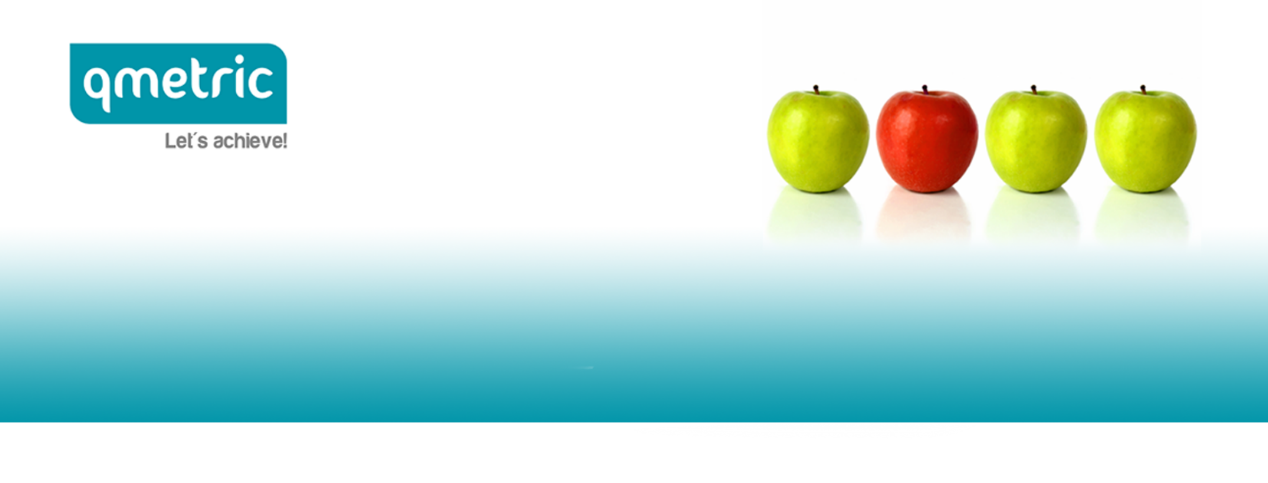 Η  qmetric | HR Solutions, επιθυμεί να στελεχώσει, για λογαριασμό πελάτη της, μεγάλης βιομηχανίας, τη θέση του/τηςAccount Manager (International B2B Sales)(Κωδικός Θέσης: AM5)Η θέσηΟ/η υποψήφιος/α που θα επιλεγεί, θα έχει ως σκοπό την εφαρμογή της στρατηγικής πωλήσεων στην περιοχή ευθύνης του/της, διενεργώντας επαφές με υπάρχοντες αλλά και δυνητικούς πελάτες. Θα ενταχθεί στη Διεύθυνση Πωλήσεων και θα αναφέρεται στο Διευθυντή Πωλήσεων. Πιο συγκεκριμένα, τα καθήκοντα του/της θα περιλαμβάνουν:Διαχείριση υπάρχοντος πελατολογίουΑνάπτυξη νέου πελατολογίου Συμμετοχή στην ανάπτυξη νέων προϊόντων σε συνεργασία με τους πελάτες Ανάλυση αγοράς και παρακολούθηση του ανταγωνισμούΣχεδιασμός προσέγγισης νέων αγορών Διερεύνηση αναγκών πελατών και παροχή κατάλληλων λύσεων για την κάλυψή τουςΣύνταξη ημερήσιων, εβδομαδιαίων και μηνιαίων αναφορώνΣύνταξη του ετήσιου προϋπολογισμού των Πωλήσεων Εξωτερικού στην περιοχή ευθύνης του/τηςΔιαχείριση εισπράξεων.Το προφίλ σαςΠροκειμένου να είστε σε θέση να ανταποκριθείτε στα απαιτητικά καθήκοντα της θέσης του Συμβούλου Πωλήσεων, θα πρέπει να διαθέτετε τα ακόλουθα:Πτυχίο Τριτοβάθμιας εκπαίδευσης (ΑΕΙ-ΑΤΕΙ) Διοίκησης Επιχειρήσεων ή Χημικών ΜηχανικώνΜεταπτυχιακό τίτλο (επιθυμητός)Εμπειρία σε διεθνείς πωλήσεις (αγορές εξωτερικού), ιδανικά σε Βιομηχανικό προϊόνΆριστη Γνώση Αγγλικής και Γερμανικής γλώσσας (γραπτή & προφορική επικοινωνία)Εξαιρετική ικανότητα προγραμματισμού, οργάνωσης και διαχείρισης χρόνουΙκανότητα επίτευξης στόχων σε συνθήκες πίεσηςΆριστες επικοινωνιακές και διαπραγματευτικές δεξιότητεςΠελατοκεντρική αντίληψηΣυνεργατικό και ομαδικό πνεύμαΔυνατότητα συχνών ταξιδιών στο εξωτερικόΆριστη γνώση MS OfficeΟ πελάτης μας προσφέρειΕφόσον επιλεγείτε για την κάλυψη της θέσης του/της Account Manager, σας προσφέρονται τα ακόλουθα:Ανταγωνιστικό πακέτο αποδοχών Ατομικό πρόγραμμα ΑσφάλισηςΕυκαιρίες συνεχούς εκπαίδευσης και ανάπτυξηςΆριστες προοπτικές εξέλιξης σε ένα δομημένο και ομαδικό περιβάλλον εργασίας.Ενδιαφέρεστε;Διακρίνεστε για τις ισχυρές οργανωτικές και διαπραγματευτικές σας ικανότητες; Γνωρίζετε άριστα την Αγγλική και Γερμανική γλώσσα; Επιθυμείτε να συνεχίσετε την ήδη επιτυχημένη καριέρα σας στο χώρο των διεθνών πωλήσεων και να εξελιχθείτε στο πλαίσιο μίας μεγάλης και αξιόπιστης εταιρείας;Εάν ναι, τότε μπορείτε να υποβάλετε την αίτησή σας, πατώντας εδώ (Κωδικός Θέσης: ΑΜ5).Η εταιρεία μας τηρεί αυστηρούς κανόνες εχεμύθειας και εμπιστευτικότητας.